ТРЕБОВАНИЯ К ОФОРМЛЕНИЮ СТАТЬИСтатья оформляется в соответствии с требованиями ГОСТ Р. 7.0.7-2021.Обязательными элементами оформления являются:– название рубрики или раздела издания;– тип статьи;– индекс Универсальной десятичной классификации (УДК);– заглавие статьи (строчными буквами);– подзаголовочные данные статьи (при наличии);– сведения об авторе (авторах): фамилия, инициалы; наименование организации, где работает автор (без обозначения организационно-правовой формы юридического лица: ФГБУН, ФГБОУ ВО, ПАО, АО и т. п.); адрес организации, где работает автор (город и страна); электронный адрес автора (e-mail); открытый идентификатор ученого (Open Researcher and Contributor ID – ORCID) и иные идентификаторы (при наличии).– аннотация (резюме) – не более 250 слов (аннотация должна включать характеристику основной темы, проблемы научной статьи, цели работы и ее результаты; в аннотации указывают, что нового несет в себе данная статья в сравнении с другими, родственными по тематике и целевому назначению);– ключевые слова (словосочетания) – до 6 слов, отделяются запятыми, точка в конце не ставится.Данные предоставляются на русском и английском языках. Объем до 8 страниц формата А4, подготовленные редактором MS Word, шрифт Times New Roman, размер шрифта 14, межбуквенный интервал обычный, межстрочный интервал одинарный, абзацный отступ – 1,25см., выравнивание по ширине.Рисунки (формат .jpg или .bmp), диаграммы, таблицы и формулы оформлять по тексту в совместимых с MS Word редакторах. Рисунки и таблицы должны быть пронумерованы. В тексте рукописи должны иметься ссылки на каждый рисунок и таблицу.Затекстовые библиографические ссылки сквозные, обозначаются в тексте в квадратных скобках и должны указывать на ресурсы, использованные в статье. Постраничные сноски не применяются. Ссылки должны соответствовать ГОСТ Р. 7.0.5.-2008  и располагаться по алфавиту. Номер источника в библиографическом списке выставляется вручную, автоматическая нумерация исключается.Если необходимо указать информацию о финансировании, после основного текста статьи пропускается одна строка и далее идет текст (курсивом):  Работа выполнена при финансовой поддержке РФФИ (грант №857/СЗ) «Разработка теории и методов синтеза мехатронных модулей имплантируемых автономных систем искусственного сердца».Файл необходимо назвать фамилией первого автора (латинскими буквами).Структура статьиТекст статьи должен быть в обязательном порядке структурирован и состоять из обязательных частей: введение, текст статьи (с выделением разделов), заключение. В разделе «Введение» необходимо дать обзор по теме статьи со ссылками на источники из библиографического списка. Цель исследования должна быть сформулирована ясно, с применением специальной терминологии. Публикация ранее известных результатов без ссылки на источник цитирования неприемлема.Переносы в названиях разделов статьи не допускаются. В конце названия раздела точка не ставится. Перед названием раздела предусмотрен пропуск строки.ПРИМЕР ОФОРМЛЕНИЯ СТАТЬИАктуальные вопросы праваНаучная статьяУДК 332.122ПРАВОВЫЕ ПРОБЛЕМЫ В СОВРЕМЕННОМ ОБЩЕСТВЕИванова Г. В.1, 2, Петров А. В.1, 3
1 Башкирский государственный университет, г. Уфа, Россия.2 ivanova@mail.ru, https://orcid.org/0000-0002-1820-80013 petrov@mail.ru, https://orcid.org/0000-0002-1820-3002Аннотация: Текст аннотации Текст аннотации Текст аннотации Текст аннотации Текст аннотации (не более 250 слов).Ключевые слова: слово; слово; слово; слово; слово (до 6 слов).LEGAL PROBLEMS IN MODERN SOCIETYIvanova G. V.1, 2, Petrov A. V.1, 31 Bashkir State University, Ufa, Russia.2 ivanova@mail.ru, https://orcid.org/0000-0002-1820-80013 petrov@mail.ru, https://orcid.org/0000-0002-1820-3002Abstract: Annotation text Annotation text Annotation text Annotation text Annotation text.Keywords: word; word; word; word; word.ВведениеТекст  текст текст текст текст текст текст текст текст текст текст текст [1, с. 45].Текст  текст текст текст текст текст текст текст текст текст текст текст текст текст текст текст текст текст текст текст текст текст текст текст текст текст текст  (см. таблицу 1).Таблица 1. Основные показатели социально-экономического и инвестиционного развития Республики Башкортостан и Свердловской области в 2010 по 2017 годах(составлена автором по [8, c.  393-401])Текст  текст текст текст текст текст текст текст текст текст текст текст текст текст текст текст текст текст текст текст текст текст текст текст текст текст текст текст текст текст текст текст текст текст текст текст текст текст текст текст текст  (см. рис. 1).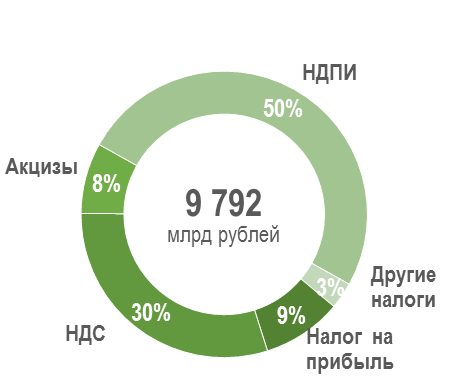 Рисунок 1. Структура доходов федерального бюджета РФ в январе-октябре 2018-2019 гг.Библиографический список1. Антонова Н.В., Патоша, О.И. Восприятие брендов и стратегии потребительского поведения. М.: Изд. дом Высшей школы экономики, 2017. 208 с.2. В республике создается особая экономическая зона // Правительство Республики Башкортостан. URL: http://pravitelstvorb.ru/ru/press-office/news.php?ELEMENT_ID=20146 (дата обращения 12.12.2022).3. Велькин А.В. Актуальные вопросы признания малозначительным административного правонарушения при недекларировании и недостоверном декларировании товаров // Право и государство: теория и практика. 2019. № 11. С. 44-56.4. Гражданский кодекс Российской Федерации (часть первая): Федеральный закон от 30.11.1994 № 51-ФЗ // Собрание законодательства РФ. 1994. № 32. Ст. 3301.Наименование показателяЗначение показателя по итогам 2010 годаЗначение показателя по итогам 2010 годаЗначение показателя по итогам 2017 годаЗначение показателя по итогам 2017 годаНаименование показателяРеспублика БашкортостанСвердловская областьРеспублика БашкортостанСвердловская областьКоэффициент миграционного прироста на 10 000 человек населения2-17-60,5Среднегодовая численность занятых, 
тыс. чел.1770,62049,11730,12068,2